All Stars Cricket For 5 to 8 year olds     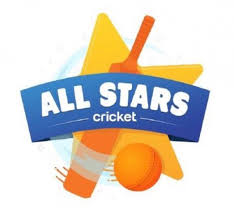 Greenock Cricket ClubAll Stars Cricket is a brand new national initiative aimed at providing children aged five to eight with a great first experience in cricket. It is a fun and active way to develop children’s skills, and through our eight-week programme they will learn lots – as well as make new friends – in a safe and inclusive environment.All girls and boys are welcome, and each registered child will receive a pack of cricket goodies including a cricket bat, ball, backpack, water bottle, personalised shirt and cap to keep so that they can continue their love of cricket when they go home.Registration is now open for the after school programme, which starts on Tuesday  23 May 2017.Programme featuresEight one-hour sessions, held over eight weeksEmphasis on fun and being activeFocus on developing your child's movement skillsGreat first introduction to cricketSafe and fully accreditedValuable time with your kids – mums and dads are encouraged to take part tooMums/Dads/Grandparents can all enjoy the facilities of the Club Easy online registration By registering for All Stars Cricket, your child will be guaranteed eight weeks of jam-packed fun, activity and skills development. The programme is suitable for all children new to cricket and sport as the sessions are designed to teach the basic skills of the game. Every child will earn stars as the weeks progress that match the skills learned during the programme: Batting – hitting a moving ball                                                                 Throwing – underarm and overarmCatching – small and large ballsBowling – overarmRunning – lots of movementTeamwork – fun games with friendsCommunication – the basics of cricketSpirit of Cricket – how to respect othersGreenock Cricket Club are pleased to announce that the fun sessions will be led by our super enthusiastic Australian players Kyle Scrimegour and Julian Wade. Both players have kids coaching backgrounds and are looking forward to having fun.Children must be registered to take part, follow this link https://www.ecb.co.uk/play/all-starsFurther information on the programme can be obtained from Emma Norris on e.norris7@icloud.comEvery child that registers for the All Stars Cricket programme will receive a bonus participant pack, including:Every child that registers for the All Stars Cricket programme will receive a bonus participant pack, including:BackpackCricket batCricket ballPersonalised shirt with nameCapWater bottleBackpackCricket batCricket ballPersonalised shirt with nameCapWater bottleEvery child that registers for the All Stars Cricket programme will receive a bonus participant pack, including:BackpackCricket batCricket ballPersonalised shirt with nameCapWater bottle